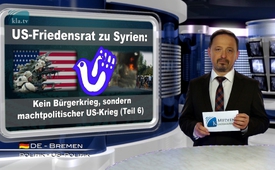 Conseil américain pour la paix en Syrie : Ce n’est pas une guerre civile, mais une guerre de pouvoir américaine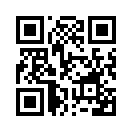 Lors d’une conférence de presse, Madelyn Hoffman, directrice présidente du New Jersey Peace Action et membre de la délégation en Syrie, a contredit l’affirmation largement répandue qu’en Syrie on est en présence d’une guerre civileLors d’une conférence de presse, Madelyn Hoffman, directrice présidente du New Jersey Peace Action et membre de la délégation en Syrie, a contredit l’affirmation largement répandue qu’en Syrie on est en présence d’une guerre civile : « C’est probablement une des premières choses que nous avons entendues et toujours réentendues. Ce n’est pas une guerre du président Assad contre sa population. Mais c’est le président Assad qui combat main dans la main avec sa population contre les troupes de l’extérieur et les organisations terroristes. Parfois ces derniers changent de nom chaque jour pour cacher leur véritable identité et pour que leurs partisans restent dans l’ombre, c’est-à-dire pour les dissimuler. Et il y a là des groupes terroristes violents qui sont payés et soutenus par l’Arabie Saoudite, le Qatar, la Turquie, les États-Unis et aussi par Israël. »

Joe Jamison a aussi confirmé cela. Les groupes qui sont qualifiés par le gouvernement américain de « groupes modérés » ne le sont pas : « Ils ont décapité un garçon de 12 ans pendant que nous étions là-bas. » L’administration américaine mène en Syrie une guerre de substitution géopolitique pour renverser le gouvernement d’Assad.
Joe Jamison : «  C’est fondamentalement incorrect. Ça va à l’encontre des lois de l’ONU. Les Etats-Unis bombardent des parties de la Syrie et cela enfreint les lois internationales. »
Henry Lowendorf, le chef de la délégation du conseil de paix américain, a dit aux médias occidentaux lors d’une conférence de presse : « La raison pour laquelle nous sommes ici, c’est pour vous dire d’arrêter de n’écouter que les gens qui publient seulement les informations du gouvernement américain. Allez vous-mêmes en Syrie pour voir ce qui s’y passe. »

Chers téléspectateurs, la Syrie peut éviter le même destin que la Libye qui est tombée dans un grand chaos après le renversement de Kadhafi et l’intervention de l’OTAN sous la direction américaine. Vous aussi, vous pouvez apporter votre contribution en propageant cette émission !de fh. /  sak./dd.Sources:www.kla.tv/9185
http://uspeacecouncil.org
https://www.youtube.com/watch?v=TdBbQYYB1oc( Deutsch)
https://www.youtube.com/watch?v=Yc-RmAVK8Pg( Englisch)Cela pourrait aussi vous intéresser:#Syrie - www.kla.tv/Syrie

#TroublesSyrie - en Syrie - www.kla.tv/TroublesSyrieKla.TV – Des nouvelles alternatives... libres – indépendantes – non censurées...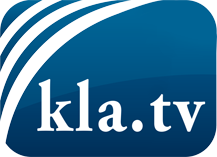 ce que les médias ne devraient pas dissimuler...peu entendu, du peuple pour le peuple...des informations régulières sur www.kla.tv/frÇa vaut la peine de rester avec nous! Vous pouvez vous abonner gratuitement à notre newsletter: www.kla.tv/abo-frAvis de sécurité:Les contre voix sont malheureusement de plus en plus censurées et réprimées. Tant que nous ne nous orientons pas en fonction des intérêts et des idéologies de la système presse, nous devons toujours nous attendre à ce que des prétextes soient recherchés pour bloquer ou supprimer Kla.TV.Alors mettez-vous dès aujourd’hui en réseau en dehors d’internet!
Cliquez ici: www.kla.tv/vernetzung&lang=frLicence:    Licence Creative Commons avec attribution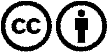 Il est permis de diffuser et d’utiliser notre matériel avec l’attribution! Toutefois, le matériel ne peut pas être utilisé hors contexte.
Cependant pour les institutions financées avec la redevance audio-visuelle, ceci n’est autorisé qu’avec notre accord. Des infractions peuvent entraîner des poursuites.